REGULAMIN KONKURSU 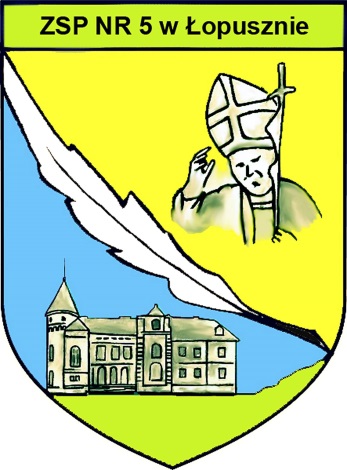 PLASTYCZNEGO „FRYZURA MOICH MARZEŃ”OrganizatorZespół Szkół Ponadgimnazjalnych Nr 5 w Łopusznie.Cele konkursu:Kształtowanie wyobraźni uczniów poprzez prace plastyczne.Kreowanie własnej wizji mody fryzjerskiej.Dzielenie się pomysłami na stylizację wizerunku.Warunki uczestnictwa:Konkurs przeznaczony jest dla uczniów szkół gimnazjalnych.Zadaniem uczestnika konkursu jest wykonanie rysunku fryzury, zgodnie  z motywem przewodnim „Fryzura moich marzeń”.Technika prac: rysunek wykonany ołówkiem, kredkami, tuszem, pastelami, farbami; collage – do wyboru przez uczestnika konkursu.Format prac plastycznych nie mniejszy niż A4 i nie większy niż A3.Nie przyjmujemy prac zbiorowych.Prace zostaną zaprezentowane podczas Pikniku Europejskiego oraz na stronie internetowej ZSP Nr 5.Każda praca powinna zawierać następujące informacje: Imię i nazwisko autora, wiek, klasa,Placówka, adres, telefon,Imię i nazwisko nauczyciela/opiekuna, pod kierunkiem którego uczeń przygotował pracę.Termin i miejsce nadsyłania prac do 16 maja 2016 roku na adres:Zespół Szkół Ponadgimnazjalnych Nr 5 w Łopusznie, ul. Konecka 2, 26-070 Łopuszno. 
Z dopiskiem Konkurs plastyczny „Fryzura moich marzeń”Ocena prac konkursowych:Skład komisji konkursowej:
Dyrekcja ZSP Nr 5 w Łopusznie oraz nauczyciele technikum fryzjerskiego.Kryteria oceny: związek pracy z tematem, oryginalność, pomysłowość, wartość artystyczna.Ogłoszenie wyników oraz wręczenie nagród nastąpi 25 maja 2016 roku podczas Pikniku Europejskiego w Zespole Szkół Ponadgimnazjalnych Nr 5 w Łopusznie.Przewidziane są atrakcyjne nagrody rzeczowe oraz dyplom dla każdego uczestnika konkursu. Postanowienia dodatkowe: 
a) organizator nie zwraca uczestnikom prac oraz żadnych kosztów związanych z uczestnictwem w konkursie,b) organizator konkursu zastrzega sobie prawo do wykorzystania prac (także tych nienagrodzonych) w publikacjach i/lub działaniach promocyjnych organizatora,c) odpowiedzialność za naruszenie praw innych osób do pracy nadesłanej na konkurs bierze na siebie uczestnik konkursu.Regulamin jest dostępny na stronie internetowej ZSP Nr 5 w Łopusznie.Uczestnik konkursu zobowiązany jest dołączyć do pracy plastycznej oświadczenie.Pytania dotyczące konkursu należy kierować do p. Agaty Świebody, tel. 781 134 520.OŚWIADCZENIEOświadczam, że jestem pomysłodawcą i wykonawcą pracy plastycznej zgłoszonej do Konkursu plastycznego „Fryzura moich marzeń”.Wyrażam zgodę na nieodpłatne wykorzystywanie mojej pracy plastycznej przez organizatora konkursu w dowolnym czasie i w dowolnej formie.Jednocześnie wyrażam zgodę na nieodpłatne przekazanie autorskich praw do pracy plastycznej, zgodnie z ustawą o prawie autorskim i prawach pokrewnych (tj. Dz. U. z 2006 r. Nr 90, poz. 631 z późn. zm.) na wszelkich polach eksploatacji, o których mowa w art.50 tej ustawy, w szczególności: do druku w dowolnej liczbie egzemplarzy, zamieszczania w Internecie oraz   w innych formach utrwaleń nadających się do rozpowszechniania.Wyrażam zgodę na przetwarzanie moich danych osobowych dla celów niniejszego konkursu zgodnie z art. 6 ustawy z dnia 29.08.97 r. o ochronie danych osobowych (Dz. U. z 1997 r. Nr 133 poz. 883). …….……....................					……………………………..     miejscowość, data							czytelny podpis